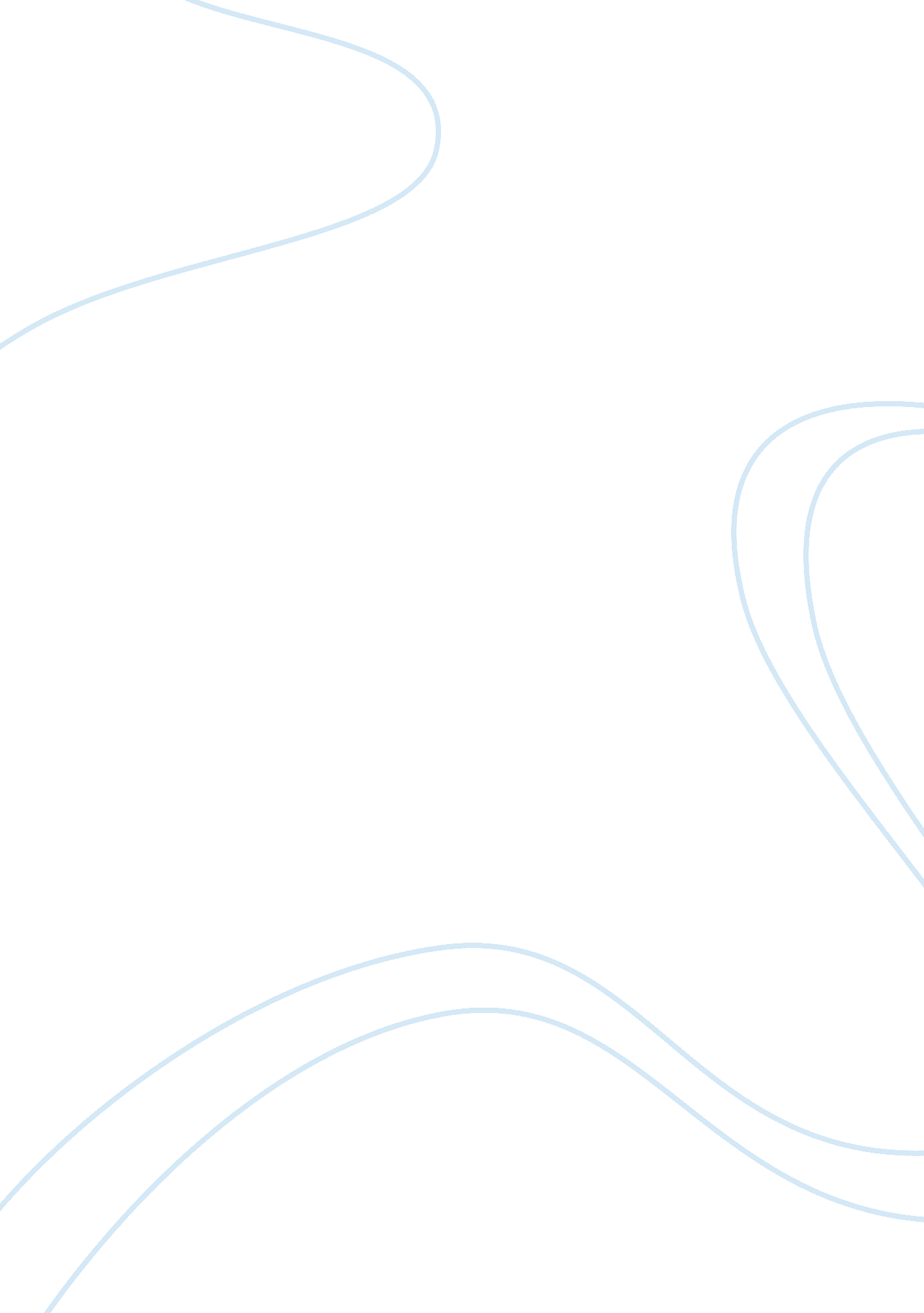 Dental insurance plan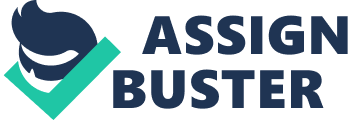 Health is wealth and it includes our dental wellness besides. So dental wellness should non be neglected at any point of clip. Many surveies have shown that if dental jobs are ignored they can turn out to be fatal. If you have of all time taken any dental intervention you really good cognize that how dearly-won these services are. That 's why it 's ever recommended to take dental insurance for you and your household. DENTAL INSURANCE Dental interventions are acquiring expensive twenty-four hours by twenty-four hours. Dentists require the patient to see them one time in a piece for certain processs such as prophylaxis, look intoing and care of dental fillings, etc. The visits are besides needed for processs like dental implants, Crowns, braces, imagining, etc. Frequency of check-ups may really change depending on the dental process one has undergone It is really hard to pay immense sum of measures of tooth doctors on every visit. So dental insurance policy holders pay a specific premium to the wellness insurance companies that provide the dental insurance coverage harmonizing to footings and conditions of the understanding signed between both parties. If they exceed the sum agreed upon in footings of coverage bound, they are supposed to pay the excess measure from their ain pocket . . VARIOUS DENTAL PLANS There are assorted dental programs available for people so that they could take really sagely maintaining in head their budget and penchant as bar is better than remedy. FULL COVERAGE DENTAL PLAN - Peoples are frequently charmed towards this insurance program. They are frequently mislead that one time they take this program all their alveolar consonant charges will be covered. But it ca n't be the instance. Most of these full coverage insurances largely cover basic services such as tooth extraction, normal check-ups and prophylaxis. So it 's better to carefully look into the policy of the company or the understanding they have with the suppliers. So ask everything beforehand sing the program that you get. Most of these full coverage insurances nevertheless should cover basic services such as tooth extraction, normal check-ups and prophylaxis. As this program is really expensive compared to other programs so it 's better to first cognize that how worse is the status of your dentitions. If it 's excessively bad that requires you frequent visit to the tooth doctor so this type of program is best for you. PPO DENTAL PLAN - PPO stands for preferable supplier organisation. This program is amongst the top picks for most of the people today. In this program people have the freedom to take the tooth doctor they want. Unlike other dental solutions that have a limited figure of tooth doctors who are included in the web, this program provides you with the services of any tooth doctor across the United States. PPO dental programs are really advantageous as other dental insurances come with limited coverage. PPO dental programs cover several basic, surgical and preventative services. Preventive services include unwritten scrutinies, cleansings, topical fluoride intervention, sealers and X raies. Major services that are covered include Crowns, bridgeworks, dental plates, alveolar consonant on ballads and inlays every bit good as dental reline and rebases. Basic services that are normally included in the bundle are processs such as root canal or endodontic, periodontal or gum therapy, unwritten surgery, fillings and everyday extractions, prefabricated unstained steel Crowns, dental plate accommodations and fix and of class the immediate redress for hurting. It gives many benefits and more flexibleness which other alveolar consonant insurances do n't supply. AETNA DENTAL PLAN - This program is besides deriving popularity when it comes to dental insurances. Aetna Dental program holder 's gets up to 15 to 50 % price reduction from assorted dental attention services. It besides aids in cognizing that your insurance is handled by one of the taking companies when it comes to wellness insurances. This manner it assures you that you 'll acquire the value of the money which you have spent for the program. It has two bundles in it which are as below: AETNA ACCESS - It is for those who are looking for basic services merely. AETNA VITAL - Peoples who want more fringe benefits, benefits and batch more services should choose for this program. CAREINGTON DENTAL PLAN -This program is one of T he most selling dental program. It 's USP is their money back warrant. Within 45 yearss after you paid up for the program, and you can take to call off for whatever ground, the company will return you your payment. Due to this service many people switch or choose their insurance over the other insurance suppliers. This let them salvage about 20 to 60 % on assorted dental processs such as unwritten tests, prophylaxis, dental plates, Crowns and root canals. Children and grownup can acquire every bit much as 20 % nest eggs on Orthodonticss processs such as braces and invisalign. Procedures under certain fortes like Oral surgery, pedodontics, orthodontias, unwritten surgery, prosthodontias and periodontias can besides be availed utilizing this program at discounted rates. Besides that, program holders can acquire price reductions on forte attention or decorative processs such as bondings and veneers. When you have a dental program, you will cognize how much you will salvage and how much things should be. This will salvage you a batch of clip when you put in a claim. If you have dental insurance, your insurance companies might non reimburse you every bit much as you would wish and you will hold to travel through all the problem of subjecting signifiers after signifiers and claims after claims merely to acquire what you think you deserve or are entitled for. So one time you decide to purchase a dental insurance, maintain this thing in head that by and large, dental insurance programs cover non-cosmetic unwritten operations every bit good as exigency tooth replacings. Surgery is an of import portion of dental attention, as the more serious tooth or gum complications usually need surgery-based solutions, therefore it is imperative that this is covered in the policy. Emergency tooth replacings are covered in the instance of an accident or an hurt that may do you to lose a tooth or two. In most instances, dental X raies are besides included as portion of the policy. Always remember that whatever you choose, make certain that you do see the tooth doctor for a medical examination every 6 months to guarantee you have healthy gums and dentitions. 